2019.gada 17.jūnijā ir parakstīts līgums ar AS “Attīstības finanšu institūciju ALTUM” par Eiropas Savienības finansējuma piešķiršanu EUR 266’211.71 no Eiropas Reģionālā attīstības fonda (ERAF) daudzdzīvokļu dzīvojamās mājas Stacijas ielā 41, Valmierā energoefektivitātes paaugstināšanas pasākumu īstenošanai. Projekta ietvaros tiks veikta ārsienu, pamatu, pagraba un bēniņu pārseguma siltināšana, logu, durvju un jumta seguma nomaiņa, elektroinstalācijas sakārtošana ēkas pagrabā, bēniņos un kāpņu telpā, ventilācijas sistēmas uzlabošana, ūdensapgādes  un apkures sistēmas rekonstrukcija un kāpņu telpas remonts. Kopējās projekta izmaksas EUR 532’423.43 (t.sk. būvdarbi, būvuzraudzība, autoruzraudzība, projekta vadība).Veiktie energoefektivitātes paaugstināšanas pasākumi nodrošinās:siltumenerģijas ietaupījumu 86.96 kWh/m2 gadāsiltumnīcefekta gāzu samazinājumu 42.15 CO2 ekv.T./gadāIepirkuma procedūras rezultātā darbus veiks pilnsabiedrība “BalticAnz”, būvkom.reģ.Nr. 15218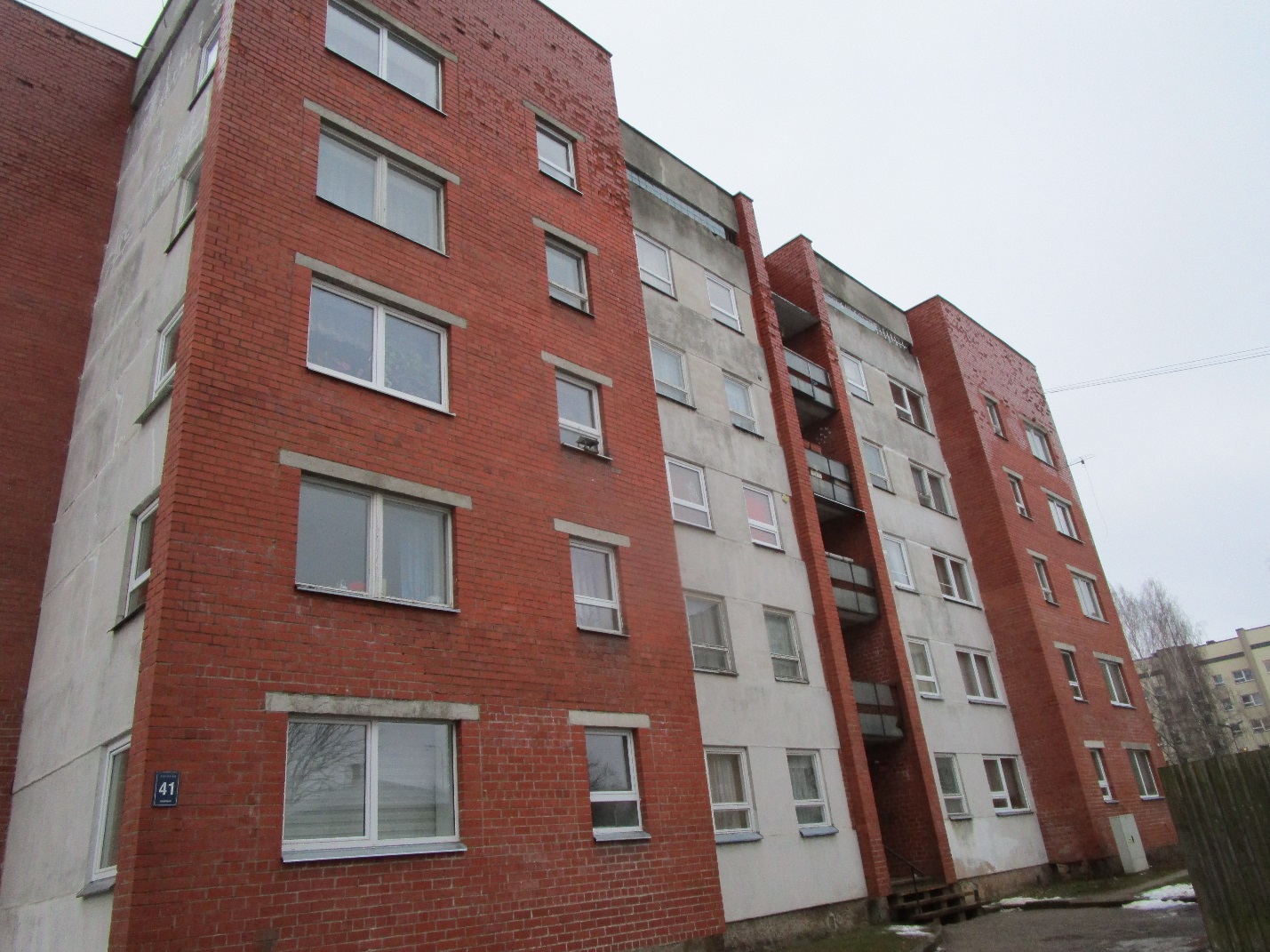 